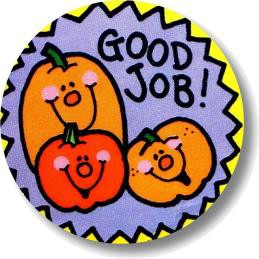 performance.Healthy Classroom Incentives and RewardsWellness Policy and Guidelines: School staff will strive to not use food or beverages as a reward and will not use food or beverages as a punishment for behavior or academicAt school, home, and throughout the community kids are offered food and/or beverages as reward for good behavior. Often these rewards have little or no nutritional value but are easy, inexpensive, and can bring about short-term behavior change. Offering food/beverages as a reward to students undermines the nutrition education being taught in school, encourages over consumption of foods high in sugar and fat, and teaches kids to eat when they are not hungry as a reward to themselves. This includes visits to fast food establishments as a reward.Zero –Cost Reward AlternativesAllow student to call parentBanner/poster with name/accomplishments Be a helper in another classroomBe appointed timekeeper for an activity Board game with a special adult Cafeteria special seatingClass gives student applause Classroom visitors passComputer game time (15 minutes) Congratulate student in front of class Coupon reward*Dance to favorite music in classroomDo work at teacher’s desk for 15 minutes Earn play money privilegesEat lunch outdoors with the classEat lunch with teacher/principal/counselor Enjoy class outdoorsExtra art time Extra creditExtra reading/story time Extra recessFeed the class petFirst in line for lunch, recess, and/or bus Free Choice time at the end of dayFree dress on Friday Free time to socializeGo to library to select a book Hat day (wear your favorite) Happy gramsHave a teacher perform a special skill (sing) Have a teacher read a special bookHelp custodianHelp media specialistHomework due date extended one day Homework passListen to music while workingListen with a headset to an audio book Make deliveries to officeNote home (keep a log for all to get a note) Permission to use iPodPhone call home with good news Physical activity breakPlay a favorite game/puzzlePlay an academic computer game Pledge leaderPopcorn/Apple free Positive note home Read a comic book Read aloud to classRead morning announcements Read outdoorsRead to students in lower grade Reading BuddySeating pass for lunchSelect friend as “study buddy”Shake student’s hand and congratulate Show-and-tellSit by a friendSnack (healthy) with principalSpecial guest (clown, musician, puppeteer) Special trophy on desk for the day Stamp/sticker /star on back of handTeach the classTeacher/principal call home with good reportTell a joke or riddle (select from jar) Thumbs Up or other sign of praiseUse teacher’s chair at your table/desk Walk with a teacher during lunch Watch a videoWear a badge/sign “student of the day”Wear q crown Wear favorite hatWork a crossword puzzleWrite/draw on blackboard/whiteboard/easelLow-Cost Alternatives for RewardsBooks Bookmarks Bracelets Coloring books Donated prize ErasersFree passes to school events/gamesJump rope MarkersPaper certificate/award Pencils/Pens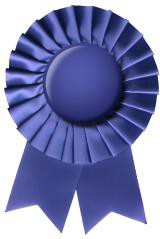 Stickers Trading cards Treasure box*Coupon Reward SystemPrint a coupon with various student rewards listed. When teachers or other staff believes a student deserves recognition and a reward, they give the student a pre-printed coupon. The student should write their name on the coupon and check the reward they would like to “win”. The faculty or staff member writes their name on the back of the student coupon. All coupons are given to the principal for a drawing, (weekly, monthly, etc.). For every coupon drawn, the teacher is also rewarded and given a Staff Reward Choice Coupon to “cash in”. Here’s a coupon example:Rev. 5/1/2017Staff Reward Choice CouponStaff Reward Choice CouponStaff Reward Choice CouponStaff Reward Choice CouponTeacher's Name:Teacher's Name:Duty free dayDuty free dayDuty free periodDuty free periodEat lunch at a different timeEat lunch at a different timeEat lunch at a different timeFree after-school meeting passFree after-school meeting passFree after-school meeting passJean DayLeave 15 minutes earlyLeave 15 minutes earlyParking space for dayParking space for day